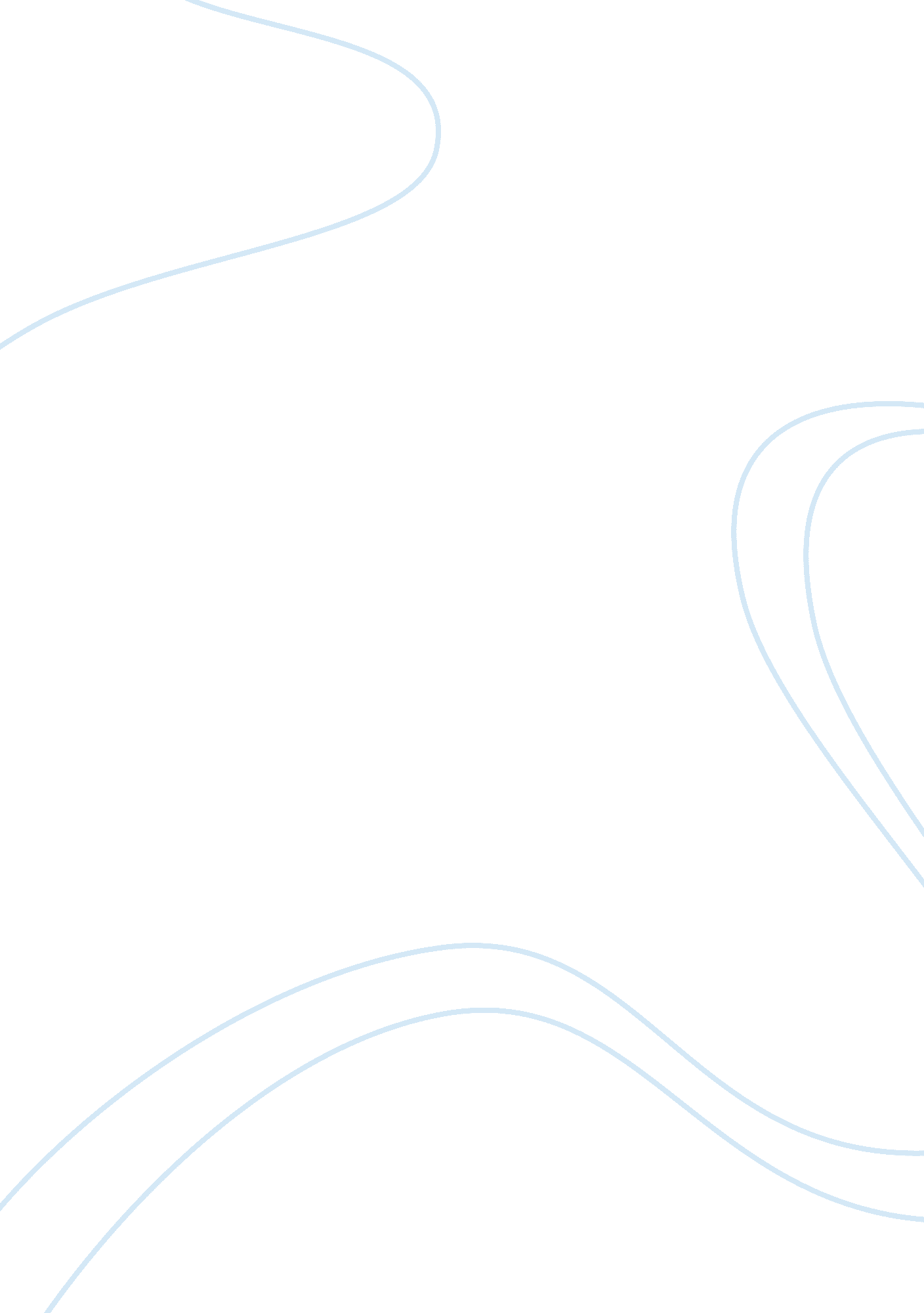 Discuss why certain bones of the body are stronger with more compact bone than ot...Health & Medicine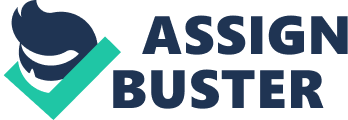 Full Does More Compact Bones Mean Stronger Bones? Bones are very important for the human body to stand as it is made toand to be able to move and do the necessary functions one needs to perform daily. Therefore, bones were not made equal rather are made differently in structure and size according to their functions. Some are made with thin layers of the strongest part of the bone, the compact bones while others are made primarily of the aforementioned bone. Some are also made largely of the spongy or cancellous bone circumscribed in the compact bone. However, it does not always mean that the bones made more of the compact bone are stronger than the ones with thinner layers of the said bone. 
The long bones of the legs, for instance are made of thin layers of compact bones which provides rigidity and the larger part is composed of the spongy bones for added strength and stability. Since the legs carry most of the weight of the body, strength is much more needed for support thus more of the spongy bone is needed. The problem with it is that, it is prone to fractures. The size of the bone makes it appear to be strong but that is not necessarily true. Some smaller bones actually are stronger with their smaller sizes but they are made largely of the compact bones. The breastbones and hipbones for example have more percentages of the compact bones as they primarily serve as attachment for large muscles. They may be stronger compared to the leg bones because they have more compact bones but one also has to consider the size and shape of these bones. 